Приёмы и способы чтения при анализе фактического содержания произведенияЛитературное чтение – один из основных предметов в системе подготовки младшего школьника. Успешность изучения курса литературного чтения обеспечивает результативность обучения по другим предметам начальной школы.										Федеральный государственный стандарт начального общего образования устанавливает требования к личностным, предметным и метапредметным результатам обучающихся, освоивших основную образовательную программу начального общего образования.				Предметные результаты освоения основной образовательной программы основного общего образования по литературному чтению должны отражать:										1) понимание литературы как явления национальной и мировой культуры, средства сохранения и передачи нравственных ценностей и традиций;												2) осознание значимости чтения для личного развития; формирования представлений о мире, российской истории и культуре;				3) понимание роли чтения, использование разных видов чтения (ознакомительное, изучающее, выборочное, поисковое);  умение осознанно воспринимать и оценивать содержание и специфику различных текстов, участвовать в их обсуждении, давать и обосновывать нравственную оценку поступков героев;										4) достижение необходимого уровня для продолжения образования уровня читательской компетентности, общего речевого развития, т.е. овладение техникой вслух и про себя, элементарными приёмами интерпретации, анализа и преображения художественных, научно-популярных и учебных текстов с использованием литературоведческих понятий;												5) умение самостоятельно выбирать интересующую литературу.Изучение курса литературного чтения в начальной школе направлено на достижение следующих целей:1) овладение осознанным, правильным, беглым и выразительным чтением; формирование читательского кругозора и приобретение опыта самостоятельной читательской деятельности; совершенствование всех видов речевой деятельности;2) развитие художественно – творческих и познавательных способностей, эмоциональной отзывчивости при чтении художественных произведений;											3) воспитание интереса к чтению и книге; обогащение нравственного опыта младших школьников, формирование представлений о добре и зле. 		Содержание курса «Литературное чтение» в начальной школе включает следующие разделы: 									- виды речевой и читательской деятельности;						- круг детского чтения;										- литературоведческая пропедевтика;							- творческая деятельность учащихся.							Раздел «Виды речевой и читательской деятельности» включает следующие содержательные линии: аудирование (слушание),  чтение (вслух, про себя), работу с разными видами текста, библиографическую культуру, работу с художественными произведениями, учебными и научно-популярными текстами, говорение, письмо. 							Работа с текстом художественного произведения начинается с анализа фактического содержания.									Работу над фактическим содержанием целесообразно начинать с составление событийного плана. 							Способы составления плана.I. По способу подачи материала:	1. Вербальный (цитатный)	2. Графический (картинный план)	3. Смешанный (иллюстрации из текста и подписи к ним)	4. Количественный.	II. По характеру, полноте:Полный Частичный Деформированный         III. По месту.        IV. По действию.Рассмотрим приёмы и способы чтения при анализе фактического содержания сказки Петра Ершова «Конёк – горбунок» (первой части).Предлагаем учащимся план 1 части сказки.В доме отца.Ванюша в дозоре.В балагане (Корыстный план братьев).По дороге на ярмарку. (Коварный замысел братьев)На ярмарке.При работе с п.1 плана (В доме отца) предлагаем вопросы, ответы на которые нужно найти в тексте сказки.1. Когда?												2. Где?												3. Кто?												4. Что (с)делал?											5. Как?												6. Почему?За горами, за лесами,
За широкими морями,
Не на небе - на земле
Жил старик в одном селе.	У старинушки три сына:
 Старший умный был детина,
 Средний сын и так и сяк,
 Младший вовсе был дурак.

 Братья сеяли пшеницу
 Да возили в град-столицу:
 Знать, столица та была
 Недалече от села.

 Там пшеницу продавали,
 Деньги счётом принимали
 И с набитою сумой
 Возвращалися домой.При работе со 2 частью плана (Ванюша в дозоре) используем иллюстративный деформированный план.1	                2  4         3  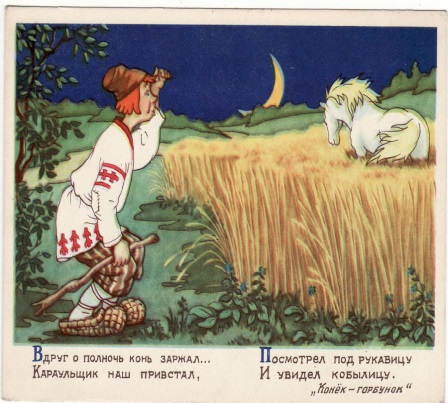 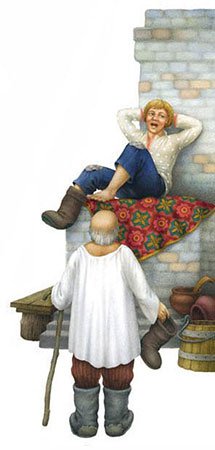 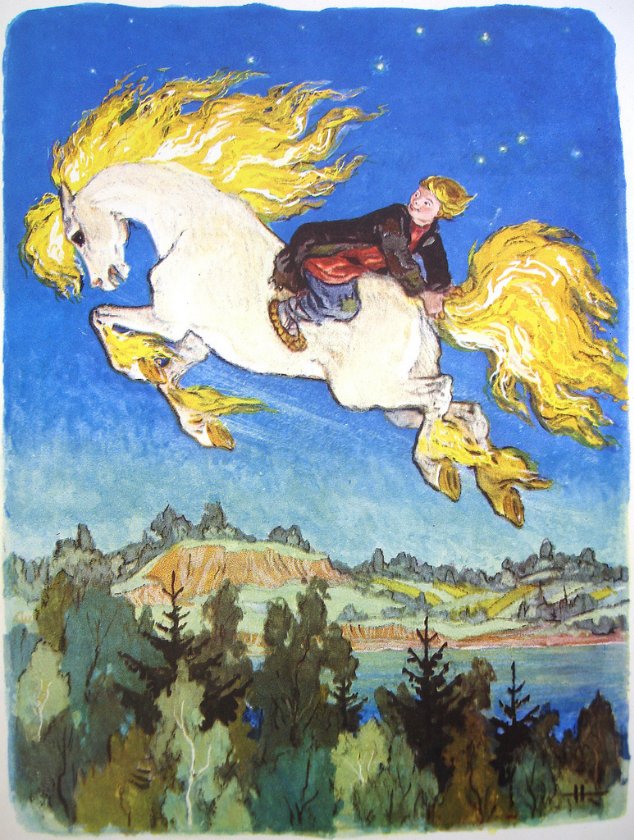 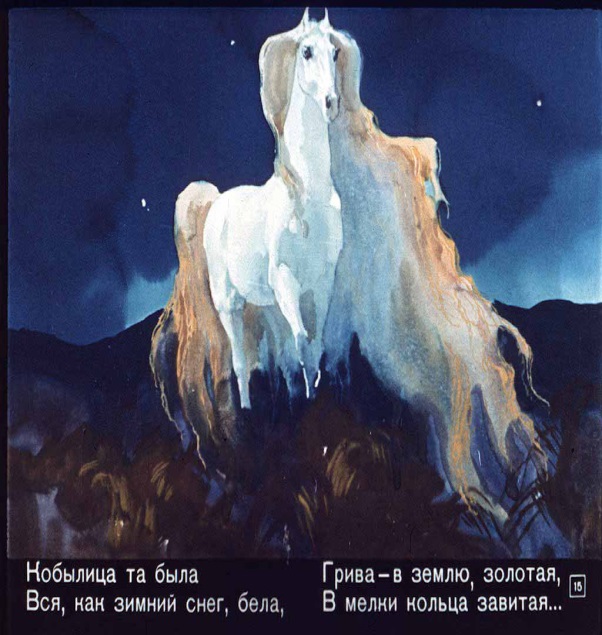 Задания: 1. Восстановить правильный порядок расположения частей.	2. Подобрать цитату из текста к каждой части.При работе с 3 частью плана (В балагане.Корыстный план братьев) используем прослушивание грамзаписи фрагмента сказки.Вопросы:1.Кто пришёл в балаган и как это было?						2.Удался ли замысел братьев?3. Почему, на твой взгляд, братья Данило и Гаврило так поступают?- из жадности;- из скупости;- из желания достичь своей цели;- из стремления быть добрыми и честными.При работе с 4 частью плана (По дороге на ярмарку)  - используем приём чтение в лицах (т.е.по ролям). Вопросы:- Почему, по твоему мнению, Иван решает взять перо Жар – птицы?- Как описал перо Жар – птицы автор? А как ты его себе представляешь?При работе с 5 частью плана (На ярмарке) предлагаем деформированый план.Восстановите правильный порядок событий.Подберите цитату из текста к каждой иллюстрации.34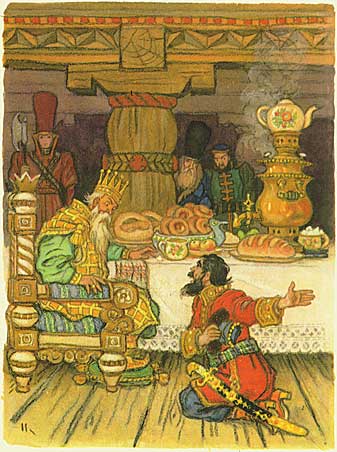 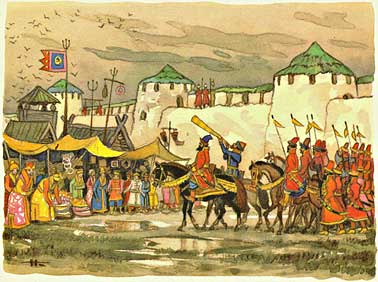 Работу над первой частью сказки целесообразно завершить проблемными вопросами:- Попробуй объяснить, почему своё произведение П.Ершов называет русской сказкой?- Можно ли по заглавию предположить, о чём сказка П.Ершова? Изменится, на твой взгляд, смысл произведения, если дать ему другое название: «Конь-помощник», «Братья», «Как Иван царём стал»?1?3?4часть2 часть3часть1 часть21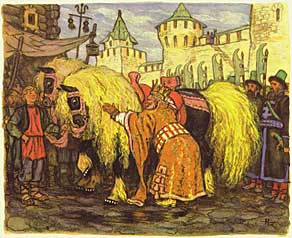 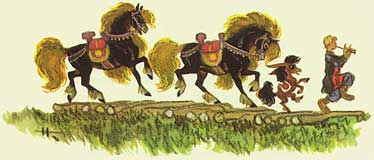 